ZABAWY I ĆWICZENIA GIMNASTYCZNE18.05.200r.- 22.05.2020r.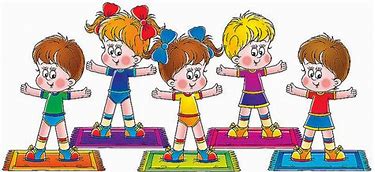 WITAM SERDECZNIE WSZYSTKIE DZIECI ORAZ RODZICÓW                                       I ZAPRASZAM  DO PROPOZYCJI ZABAW  RUCHOWYCH NA TEN TYDZIEŃ Nasza gimnastyka pod nazwą „Na łące”, będzie połączona z obecną porą roku i tematyką zajęć. W czasie wykonywania ćwiczeń będziecie naśladować zwierzęta na łące. Ruch to zdrowie – nie zapomnijcie o tym! Zaczynamy!Na początek mała rozgrzewka i  zabawa ruchowa przy znanym dzieciom wierszyku:Ręce w górę, ręce w bok,Mały przysiad, duży skok.„Idziemy na łąkę” - przechodzimy do marszu i wykonujemy następujące ćwiczenia :Maszerujecie  przodem i tyłem.Maszerujecie  na palcach.Maszerujecie, a na sygnał „hop” wykonajcie podskok . Maszerujecie raz głośno - tupiąc nogami, raz cicho- na paluszkach.Maszerujecie krokiem dostawnym.Maszerujecie  z jednoczesnym klaskaniem.Maszerujecie na piętach.Zabawa „Słońce i deszcz”. Dziecko biega w różnych kierunkach.                  Na hasło „słońce” zatrzymuje się i stoi z podniesionymi rękami w górę. Na hasło „deszcz” – przykuca i chowa głowę.„ Szukamy słońca” - ćwiczenie dużych grup mięśniowych.                         Dziecko w siadzie skrzyżnym, ręce uniesione w górę. Mocny skręt tułowia w prawo i w lewo – szukanie słońca na niebie.„Pajączki wygrzewają się na słońcu” – zabawa z elementem czworakowania. Dziecko chodzi na czworakach, na sygnał „Słońce świeci”-  zatrzymuje się i kładzie na plecach, a następnie porusza rękami  i nogami w górę. Na hasło „słońce się schowało” idzie dalej.„Przyleciały ptaki” – zabawa z elementem biegu. Dziecko biega machając szeroko rozłożonymi ramionami - naśladuje duże ptaki, ręce zgięte w łokciach – naśladuje małe ptaki. Zabawę można wzbogacić ćwiczeniami ortofonicznymi – naśladowanie odgłosów ptaków np. kra, kra; ćwir, ćwir. „Krety” – zabawa z elementem pełzania. Przysiad podparty, przejście do leżenia na brzuchu. Poruszanie się poprzez odpychanie rękami i nogami od podłogi. Zwracamy uwagę, aby dzieci nie układały rąk pod klatką piersiową.„Bociany chodzą po łące” – zabawa z elementem równowagi.                Chód z wysokim unoszeniem kolan. Co jakiś czas dziecko naśladujące bociana zatrzymuje się i staje na jednej nodze, rozkładając szeroko ramiona.„Zajączki” – zabawa z elementem podskoku. Nogi złączone, lekko ugięte w kolanach, ręce z przodu. Dziecko naśladuje małe skoki zajączka. Po serii podskoków zajączek zatrzymuje się i nasłuchuje – dłonie przy uszach – skręty w jedną i w drugą stronę.„Wypatrujemy wiosny przez lornetkę” – ćwiczenie mięśni grzbietu. Dziecko leży na brzuchu, łokcie wsparte o podłogę, dłonie zwinięte przy oczach naśladują lornetkę. Co pewien czas dziecko wznosi łokcie w górę. „Wygrzewamy się na słońcu” – ćwiczenie relaksacyjne. Swobodne leżenie na podłodze, na boku, na plecach. Przeciąganie się i przyjmowanie innej pozycji.Na koniec wspólnej zabawy pamiętamy o wypiciu wody.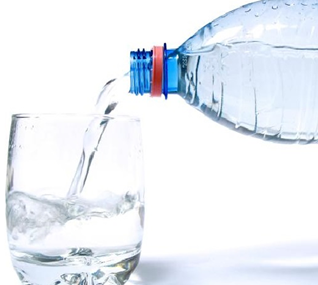 Drogie dzieci, zachęcam także do różnorodnej aktywności ruchowej na świeżym powietrzu.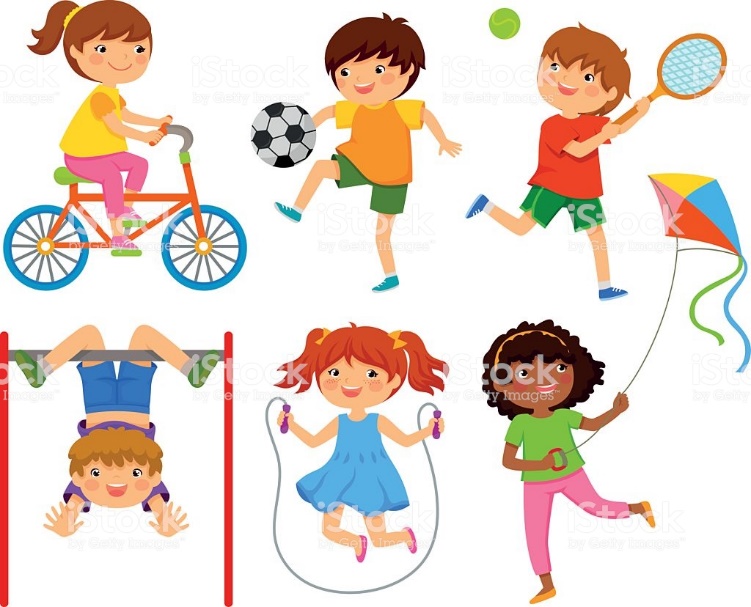 Pozdrawiam.  Aneta Filosek